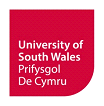 YOUR DETAILSASSESSMENT AFFECTEDEVIDENCESPECIFIC REQUIREMENTSDECLARATIONPlease ensure that you have read and understood the Academic Appeals Regulations available at: https://registry.southwales.ac.uk/student-regulations/academic-appeals/Please ensure that you provide a copy of your results with your appeal. Appeals received without results will be returnedThis form should be submitted to the Student Casework Unit within 10 working days of notification of the outcome of a stage 1 academic appeal, via: studentcasework@southwales.ac.ukSurname:First Name(s):Student number:Email address:Telephone Number:Course:Faculty:Module code:Module title:Module tutor:Type of assessment:Coursework deadline/date of exam:Did you submit the coursework/attempt the examination:e.g. coursework or examYes    No e.g. coursework or examYes    No e.g. coursework or examYes    No Please tick the box(es) that describes your grounds for requesting a review:Please tick the box(es) that describes your grounds for requesting a review:Please tick the box(es) that describes your grounds for requesting a review:Ground AYou have evidence that the procedures at stage 1 were not conducted in line with the regulations and this has materially disadvantaged you.Ground BYou have new and relevant evidence which for good reason was not available at the time your stage 1 academic appeal was submitted. (NB Sensitive personal, family or cultural reasons will not be accepted as good reason as they should have been drawn to attention at stage 1).Ground CYou have evidence that the outcome at stage 1 was not reasonable in the circumstances.Please outline your reasons for requesting a review of your stage 1 academic appeal and why you are not satisfied with the original outcome.Please detail what reasonable outcome or further action you are expecting:For example, state if you wish to be allowed to undertake resits, resits to be a first attempt, repeat the year, repeat the year as a first attempt or believe that a correct mark needs to be entered due to an administrative error.Please note that an appeal will not enable your mark to be raised.Evidence attached in support of your request for review:See Guidance document for advice regarding 3rd Party evidenceEvidence attached in support of your request for review:See Guidance document for advice regarding 3rd Party evidenceType of evidence:Date of evidence:e.g. letter, e-mail, course materials, written statemente.g. letter, e-mail, course materials, written statemente.g. letter, e-mail, course materials, written statementPlease specify the reason(s) why this evidence was not previously  provided with your original stage 1 academic appeal:Please outline any specific requirements you have for which reasonable adjustments may be needed:For example, please note if you require correspondence to be in a specific font and/or sizeI declare that the information given above and any attached corroborative evidence is accurate and true to the best of my knowledge.I understand that this form and any evidence submitted with it may be provided to relevant parties, including the subject(s) of the allegation and where required to external third parties including the Office of the Independent Adjudicator for Higher Education and to legal advisors. The University’s Privacy Notice is available at: http://uso.southwales.ac.uk/ig/dp/I declare that the information given above and any attached corroborative evidence is accurate and true to the best of my knowledge.I understand that this form and any evidence submitted with it may be provided to relevant parties, including the subject(s) of the allegation and where required to external third parties including the Office of the Independent Adjudicator for Higher Education and to legal advisors. The University’s Privacy Notice is available at: http://uso.southwales.ac.uk/ig/dp/I declare that the information given above and any attached corroborative evidence is accurate and true to the best of my knowledge.I understand that this form and any evidence submitted with it may be provided to relevant parties, including the subject(s) of the allegation and where required to external third parties including the Office of the Independent Adjudicator for Higher Education and to legal advisors. The University’s Privacy Notice is available at: http://uso.southwales.ac.uk/ig/dp/I declare that the information given above and any attached corroborative evidence is accurate and true to the best of my knowledge.I understand that this form and any evidence submitted with it may be provided to relevant parties, including the subject(s) of the allegation and where required to external third parties including the Office of the Independent Adjudicator for Higher Education and to legal advisors. The University’s Privacy Notice is available at: http://uso.southwales.ac.uk/ig/dp/Signed:Date: